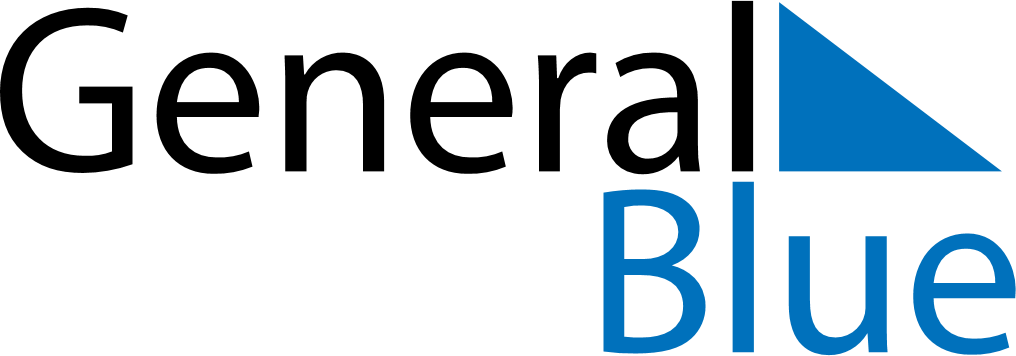 December 2018December 2018December 2018December 2018GermanyGermanyGermanySundayMondayTuesdayWednesdayThursdayFridayFridaySaturday1234567781. Advent9101112131414152. Advent16171819202121223. Advent23242526272828294. AdventChristmas EveChristmas DayBoxing Day3031New Year’s Eve